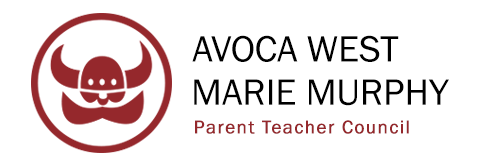 AgendaJanuary 17th, 2024, Marie Murphy School Parent Teacher Council Open Meeting 7:00 pmPTC President  to open meeting. I.WelcomeII. District UpdateIII.Change of rolesPresidentAvoca VPMembershipIV. Upcoming Events/ActivitiesMovie Night - PostponedArt in Action - February 1stFun Fair - February 25thSilent AuctionV.Budget & FinancesVI.UpdatesMembership CommunicationsVolunteers FundraisingInnovation Grants AW VP MM VPVII.Initiatives Green Committee, CommunIDee, Different LearnersVIII.New Business & Open Questions February 15th – Closed (THURSDAY)       March 13th – Open             April 10th – Closed          May 8th – Open             IX.Meeting Adjourned 